Religious Education – Monday 22nd December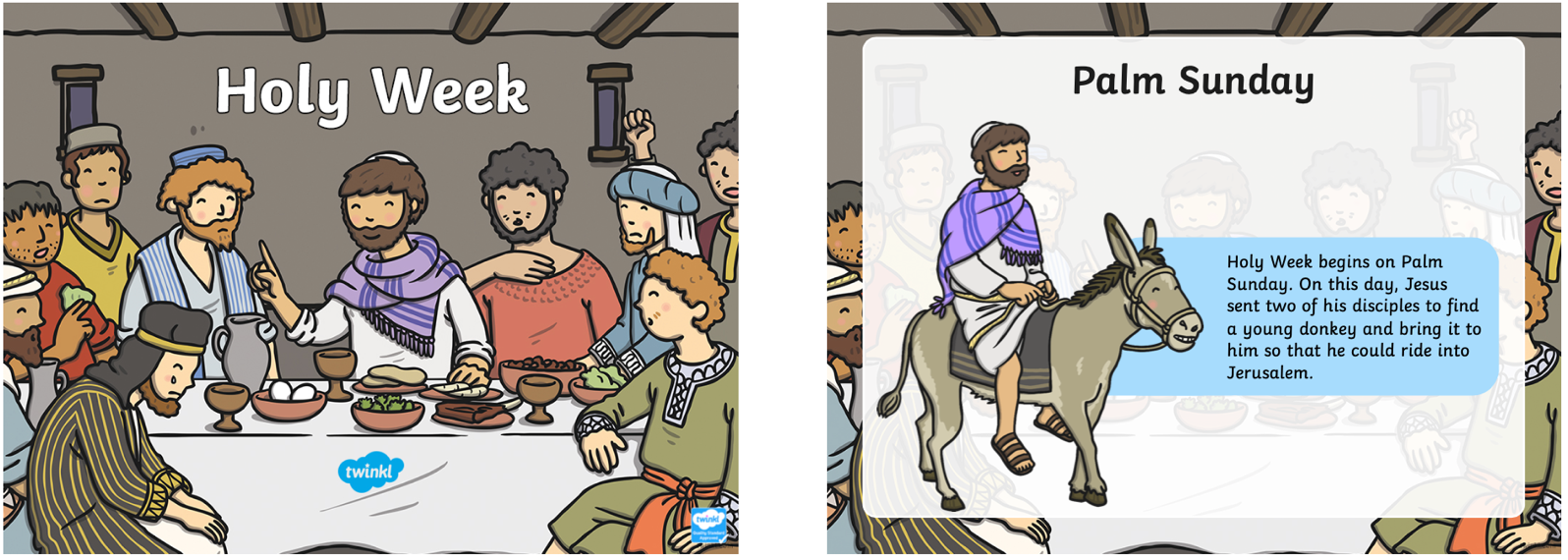 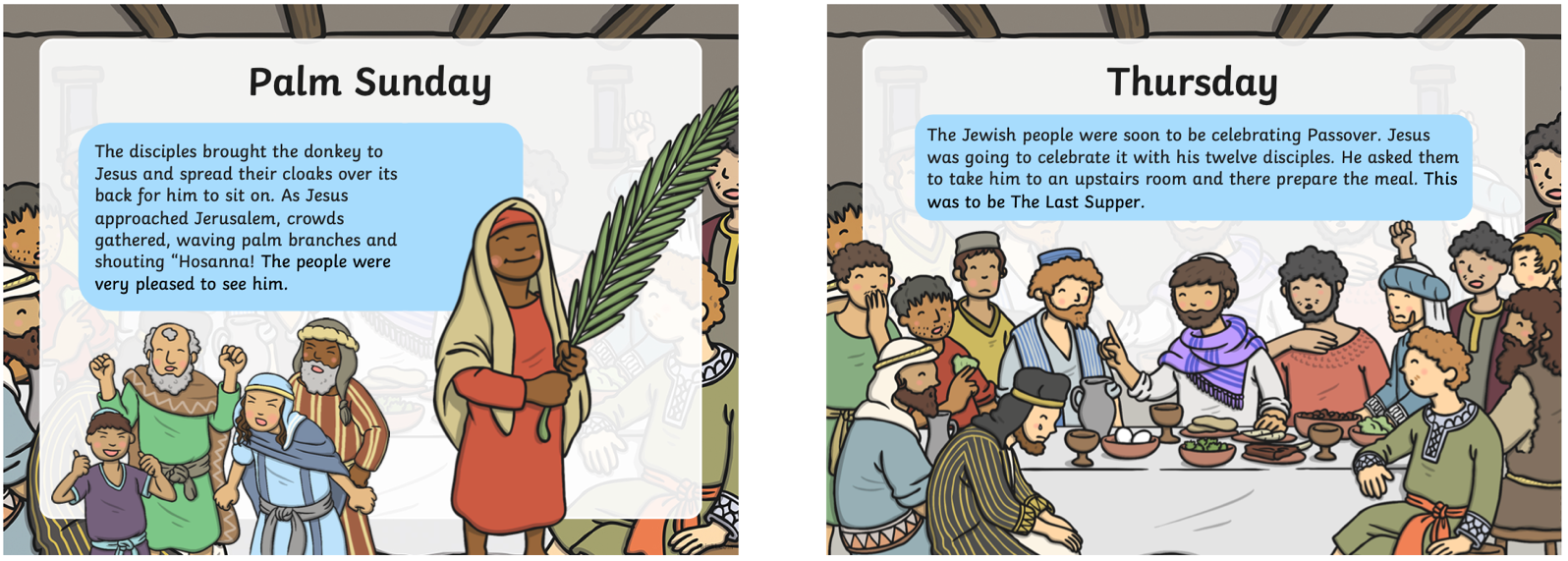 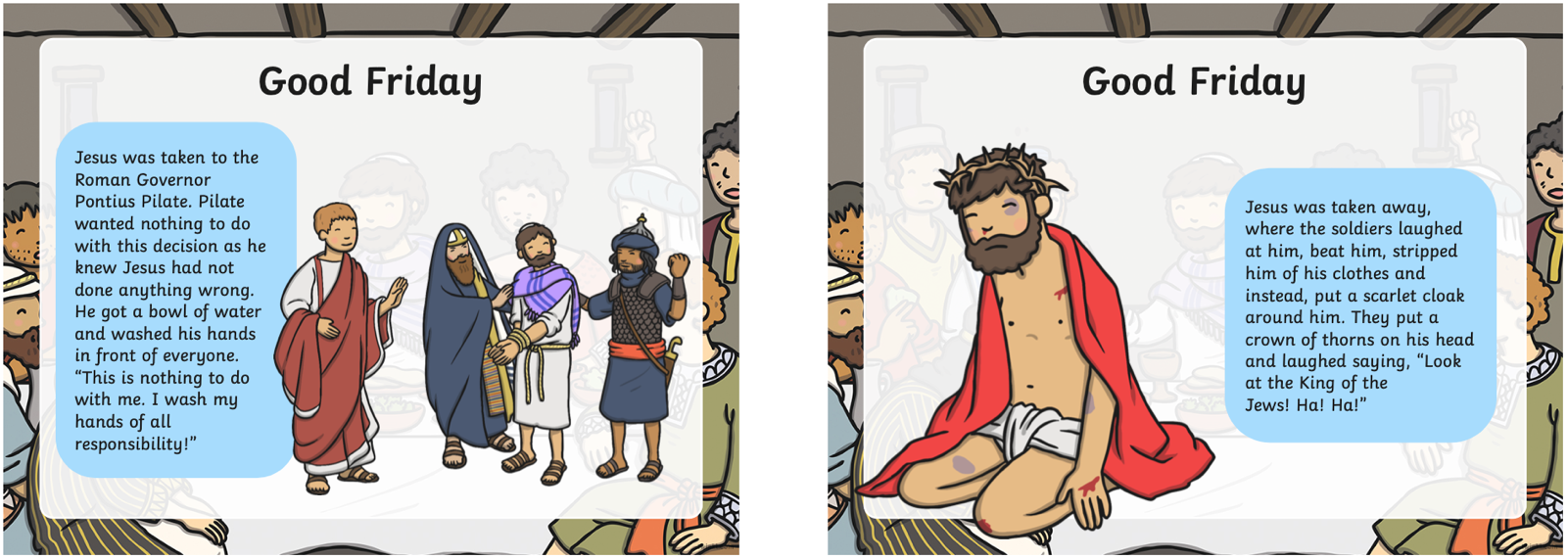 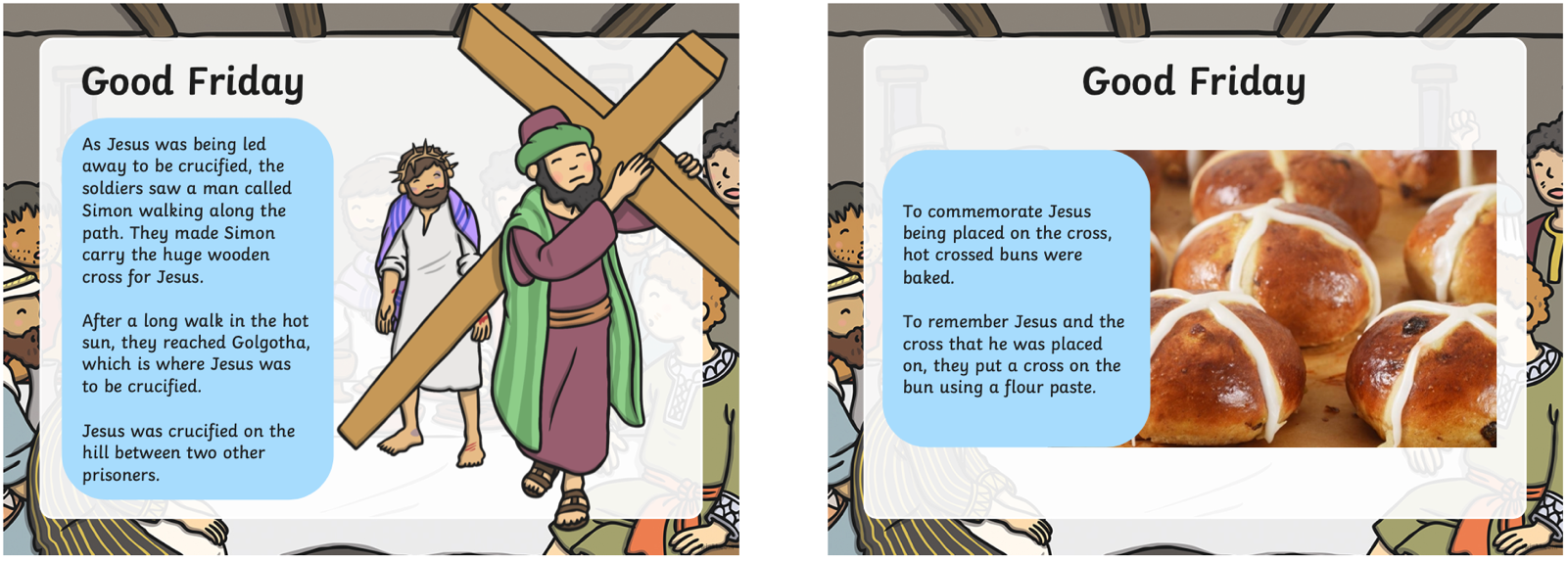 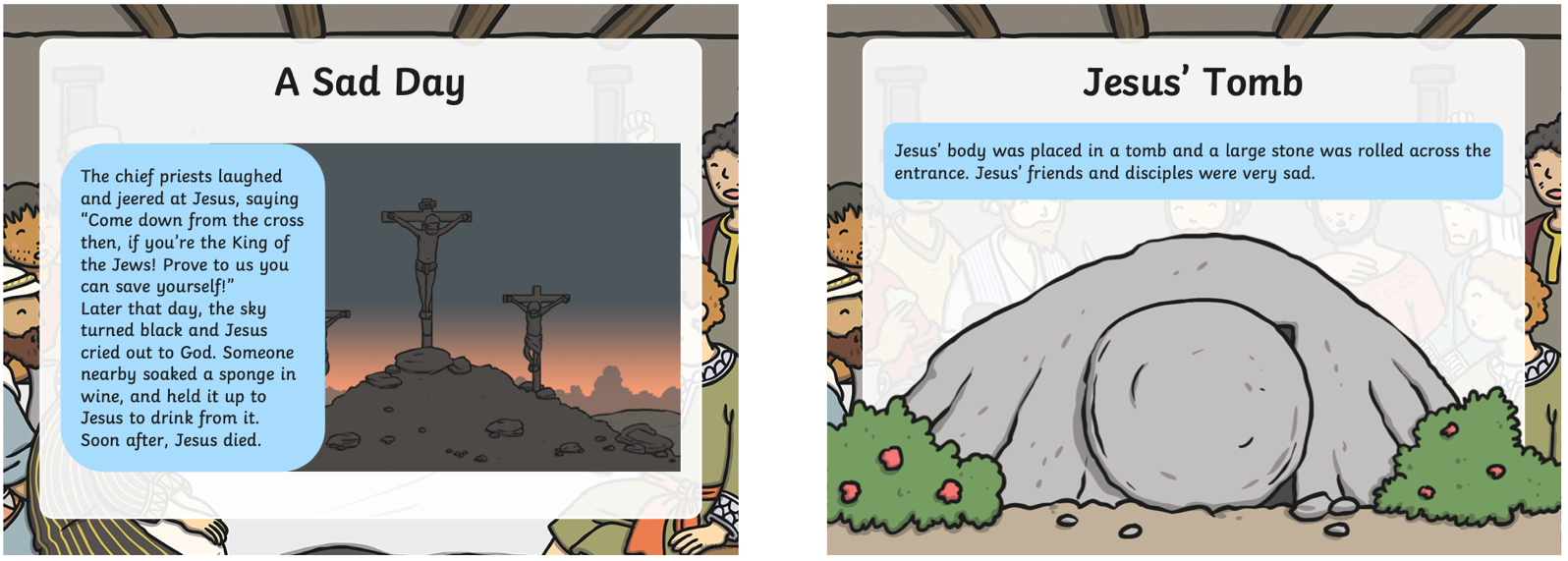 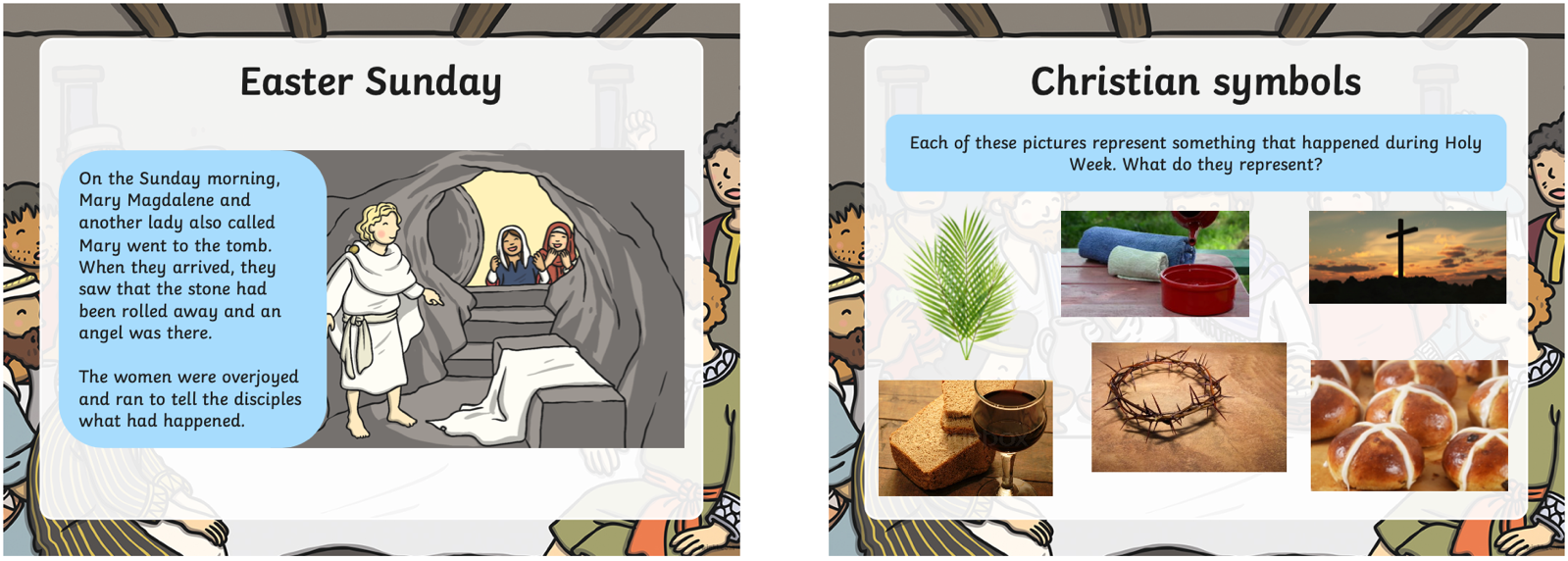 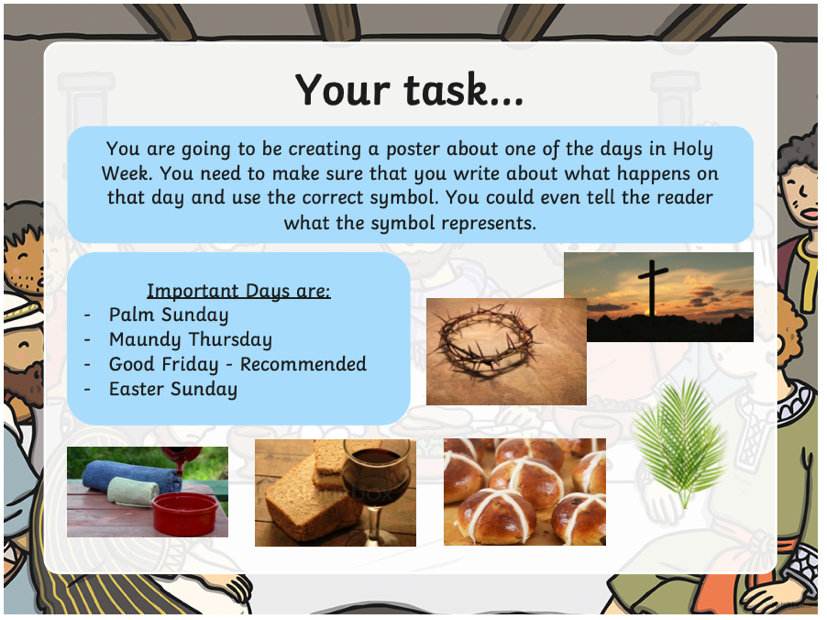 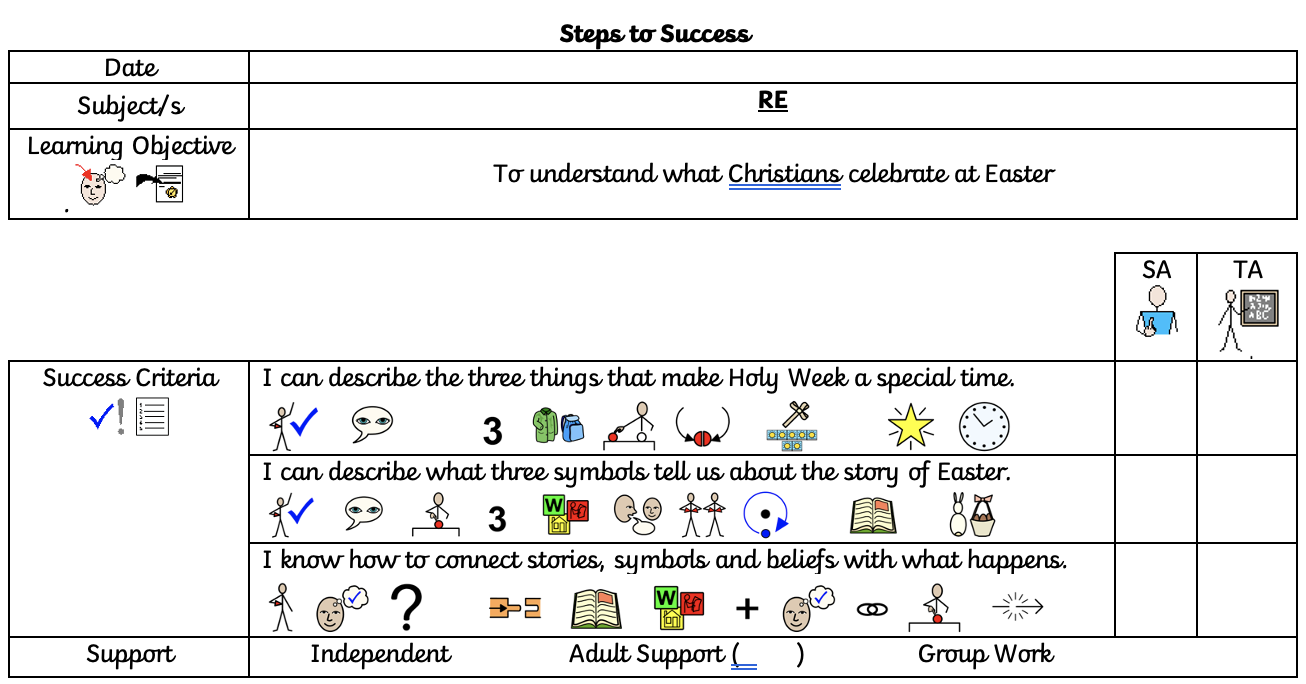 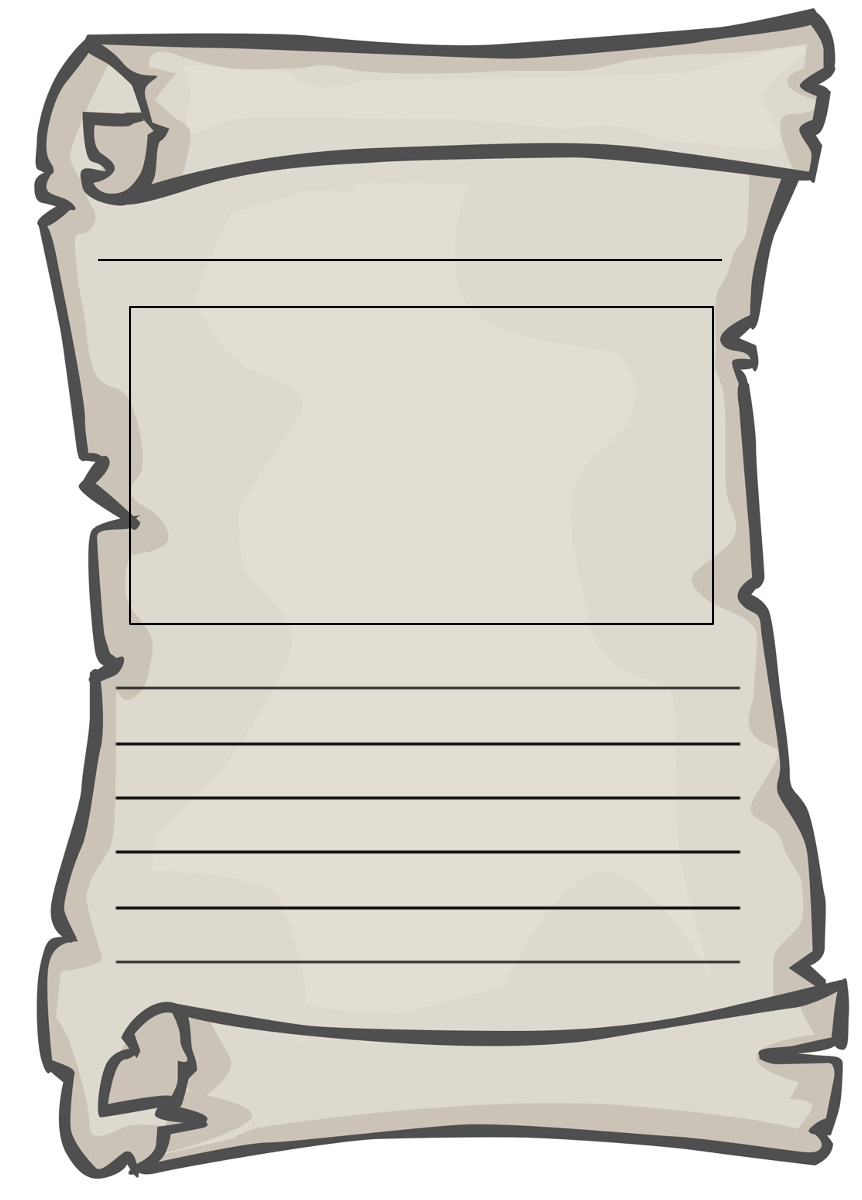 